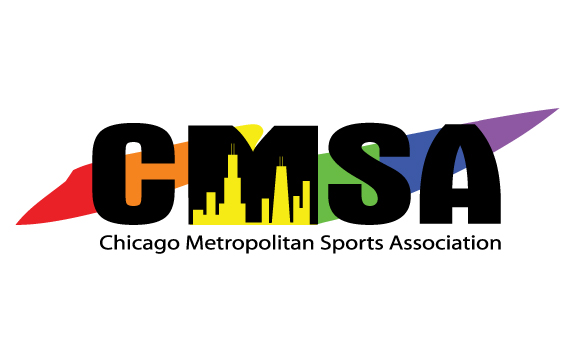 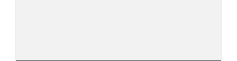 2015-2016Board of Director’s MeetingAGENDAAugust 1, 20167:00 – 9:00pmLocation:  Center on Halsted3656 N Halsted, Chicago, IL 60613Present: Erwin, Rice, Rojas, Reed, Norris, Wiesmore Roberts, Carniello, SimpsonAbsent: DehnkePRIOR MEETINGS:Approval of Agenda.Erwin calls to order at 7:01 PMDiane motions, Julie secondsSPECIAL BUSINESS: (110 minutes)Membership numbers update (MOR2) - 5 minutesDown 243 members from 2015Update on Financial Investigation (Erwin) – 5 minutesThe Board discussed allegations of member misconduct/misappropriation of league funds, its investigation into the allegations, and potential courses of action.Senior Cup (MOR2) – 5 minutesCurrently have 10 teams, aiming for 14Receiving pushback due to previous year and due to no refundsNissan sponsorshipNissan approached Rice with offer of $3,000 under condition of working their booth at Market Days, create banners, and every party you have must advertise NissanMarket Days is a playoff day for softballReplied that it is a great opportunity but we are decliningRice will have a discussion with NAGAA business directorRice and Sakalares will be running the Senior Cup taking place September 10 and 11Director job descriptions/thoughts for the next year (Erwin) – 15 minutesErwin: “The job descriptions are in need of an update.”Erwin provided proposal for 2016/2017Rebrand CMSA (President)Improve Membership Numbers (President)Recruitment and Retention ProgramReferral programLiaison to younger and older audiencesImprove existing sports/offer new sports (VP1)Represent board at sports and eventsContinue to work with CPD to secure a new contract (VP2)Evaluate and Improve CMSA Processes (Treasurer)Increase Number of Social Events (Secretary)Potentially have winter and summer partyImprove social presence (Secretary)CMSA Board GridVP1 as Lead Liaison to LeaguesCarniello reports to RojasOne additional spot for this area pending new board membersVP2 Lead for Business RelationshipsNorris reports to SimpsonTreasurer for Finances/DocumentsDehnke (Legal) reports to RiceSecretary for Social/OutreachWisemore Roberts reports to ReedOne additional spot for this area pending new board membersInterviews of board candidates (full board) – 60 minutesSelected Courtney Briggs and Gregory JungNEW BUSINESS/CLOSE: (10 Minutes)Open Forum Cleaning out storage unit (Saturday August 6)8 AM – 7540 N McCormick Storage UnitFeedback and Close Next Meeting:  Sunday, August 28th – 6pm – Erwin’s placeErwin motioned to adjournRice seconds